ОБЩЕСТВО С ОГРАНИЧЕННОЙ ОТВЕТСТВЕННОСТЬЮ«АГРО-ТЕХНИКА ЮГ»344015, Россия, г. Ростов-на-Дону, ул. Обзорная, дом 12АТелефон: +7 918 528 55 44,  +7 988 563 98 77Е-mail:  Agrotehnika-ug@yandex.ru		Коммерческое предложениеОСНОВНЫЕ ПРЕИМУЩЕСТВА МАНИПУЛЯТОРА DL Agro1. Конструкция манипулятора разработана на современном конструкторском уровне, позволяющем на стадии проектирования учитывать динамические и статические нагрузки проектированного изделия.2. В изготовлении колоны и стрелы манипулятора, использовано стальные трубы европейского производства. 3. Гидросистема манипулятора комплектуется высококачественным гидравлическим оборудованием AKON HIDROLIK.4. Подключение манипулятора к штатной гидросистеме трактора осуществляется с помощью двух быстро разъемных соединений.5. Использование гидравлических аутригеров позволяет эксплуатировать данный манипулятор на мягком грунте и неровной поверхности.6. Трехточечное крепление манипулятора совместимо с тракторами МТЗ, ЮМЗ, ХТЗ, а также импортные аналоги.7. Усиленное сцепное устройство позволяет буксировать прицепы типа 2ПТС-4 и аналоги.8. При работе манипулятора гарантирована безопасность и устойчивость манипулятора при перемещении груза в радиусе действия стрелы на 160 град. 9. Установлен предохранительный клапан, во избежание неправильного подключения к гидросистеме трактора.10. Установлены гидрозамки на каждом гидроцилиндре для предотвращения падения стрелы с грузом при нештатной ситуации.11. Установлены дроссели для ручной регулировки скорости поворота стрелы12. Установлен креномер (H.C.E.s.r.l.Unico Socio), который показывает наклон манипулятора по отношению к горизонту.13. Усовершенствован подшипниковый узел оси поворота стрелы.14. Покраска производится на автоматической линии порошковой краской, которая имеет повышенную устойчивость к коррозии, механическим повреждениям и ультрафиолетовому выгоранию.  15. Каждый манипулятор после сборки проходит стендовые испытания на динамические и статические нагрузки.16. Манипуляторы DL Agro выпускаются серийно, соответствуют всем требованиям Технического регламента безопасности машин.17. Манипулятор DL Agro не требует регистрации в тех надзоре18. Гарантийный срок на манипулятор составляет – 12 месяцев.19. Сервисные центры по всей территории России.	1. Технические  характеристики манипулятора:	2. Схема грузоподъемности манипулятора DL Agro	3. Внешний вид манипулятора DL Agro на тракторе 4.Преимущества манипулятора DLagro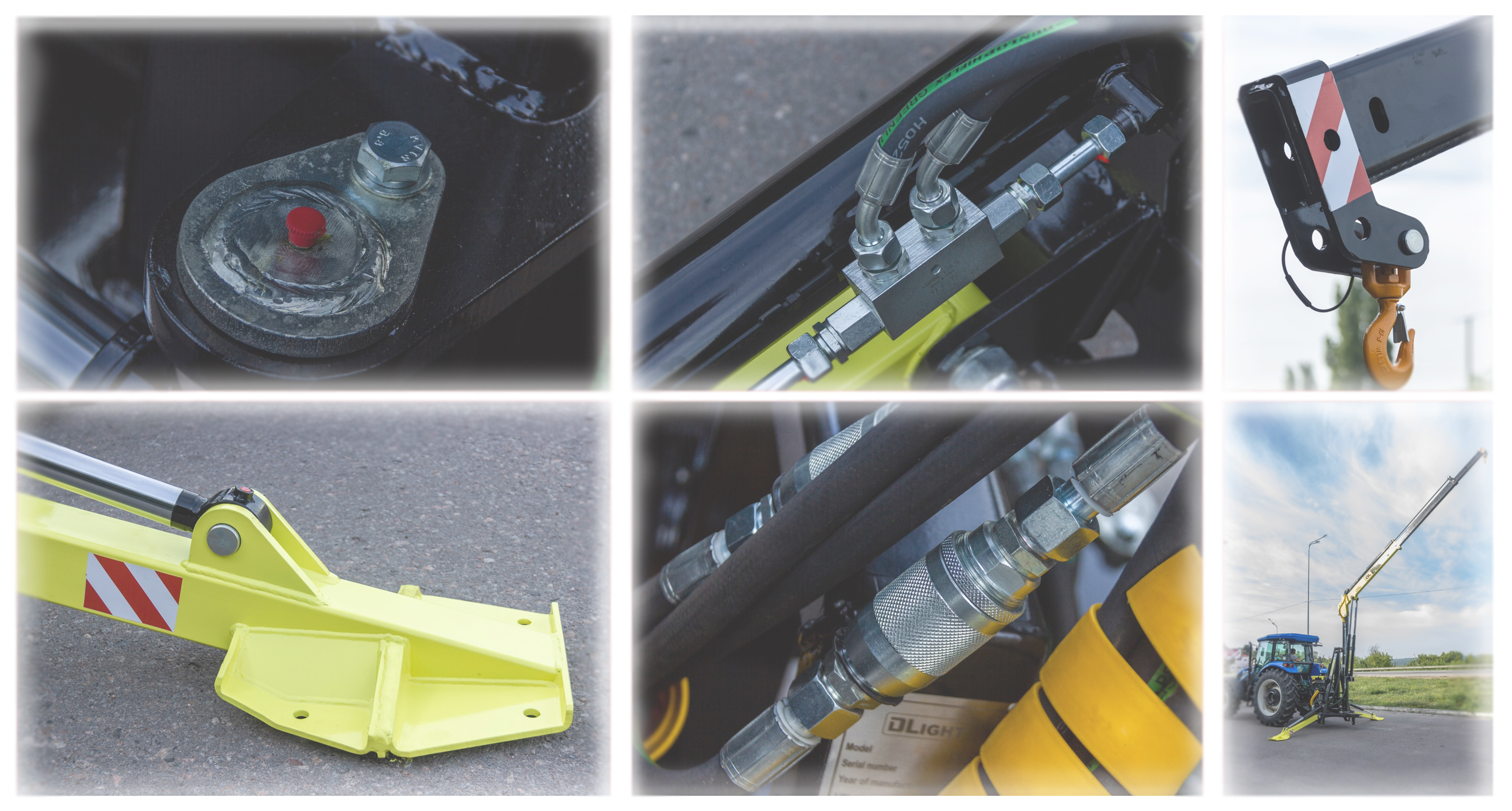 5. Ценовое предложениеУсловия оплаты: 100% стоимости на момент отгрузки товара со склада.ВИДЕООБЗОР МАНИПУЛЯТОРА DL AGRO МОЖНО ПОСМОТРЕТЬ ПО ССЫЛКАМ: https://www.youtube.com/watch?v=GbLptUi1Z3khttps://www.youtube.com/watch?v=7tlIpeUhdGwООО "АКОНРУС"г. Белгород ул. Коммунальная д.18 оф 303   ИНН 3123370529 КПП 312301001 308013 г. Белгород ул. Коммунальная д.18 оф 303 р/с 40702810007000002393 в ОТДЕЛЕНИИ   №8592 СБЕРБАНКА РОССИИ Г.БЕЛГОРОД, БИК 041403633, корр/с 30101810100000000633Директор  компании  AkonRus LTD Новиков Станислав ОлеговичМоб.: +79611745272 е-mail: nso@dlakon.ru 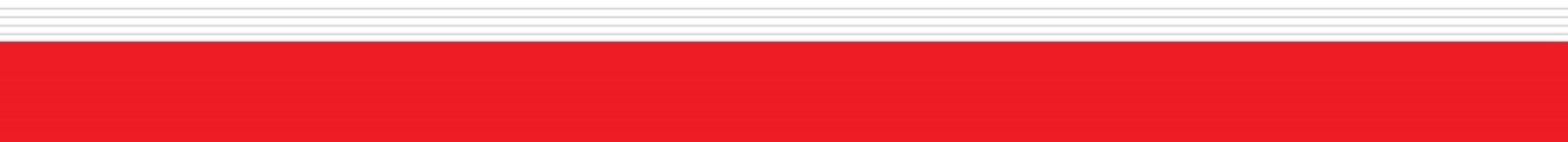 МодельDL Agro1Максимальный вылет стрелы, м5,52Грузоподъемность на Max. вылете стрелы, кг. (реальная грузоподъёмность)13003Грузоподъемность на Min. вылете стрелы, кг.30004Высота подъема стрелы, м 6,75Тип крепления3-х точечное6Минимальная мощность насоса, л/хв.407Рабочее давление, бар160-1808АутригерыГидравлические9Возможность буксировки прицепа2ПТС-4 и аналоги10Угол поворота стрелы 160 градусов11   Масса установки, кг.110012Габариты, м. (Д*Ш*В)3,15*1,9*1,613Гидрозамки 6 шт.145-и секционный гидрораспределитель1 шт.15Рабочий органКрюк16Кнопка для звукового сигнала+17Креномер/Circular level+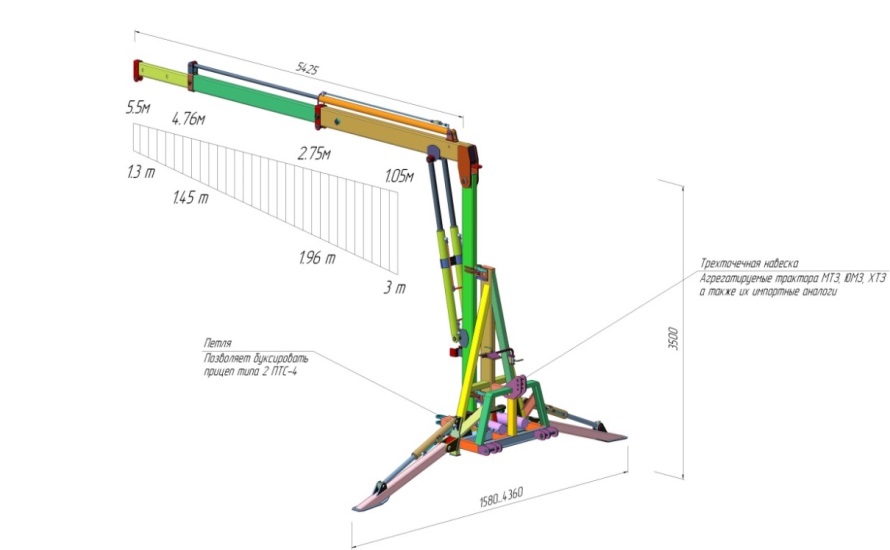 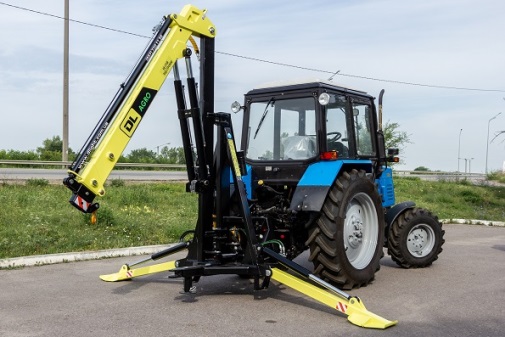 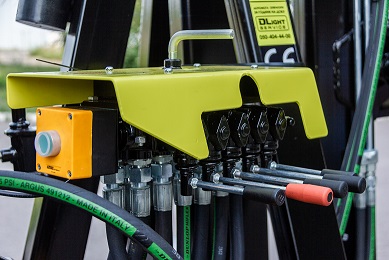 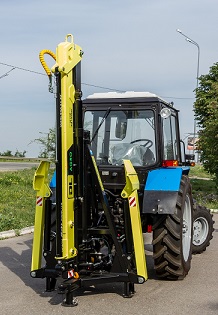 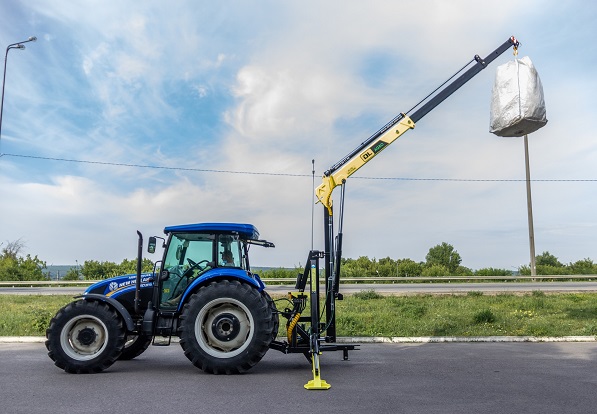 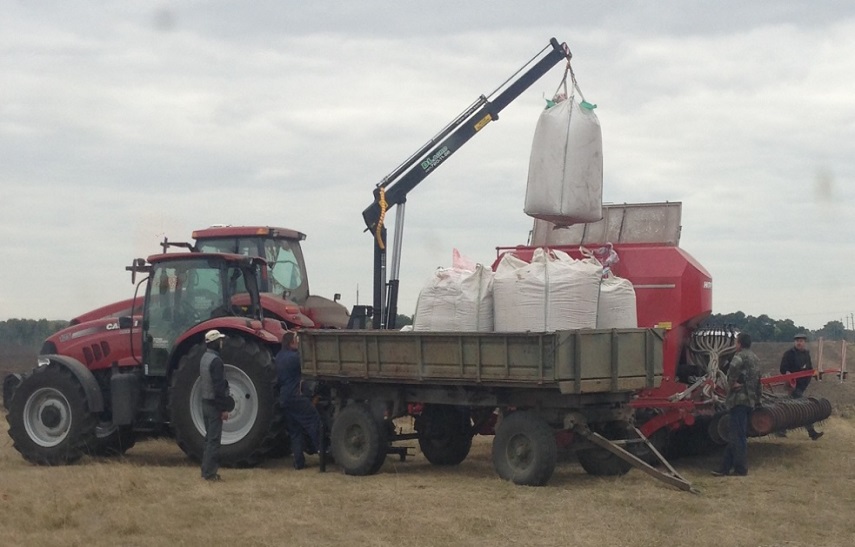 №НаименованиеСтоимость, руб. (с НДС)1Манипулятор DL Agro (с доставкой в хоз-ва)500 000,00